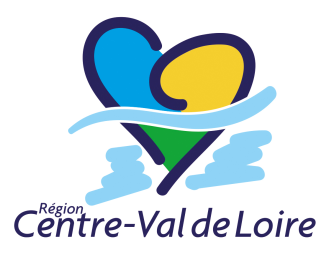 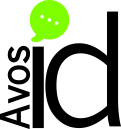 Dossier de candidature A VOS IDLe dispositif régional A VOS ID en vigueur est présenté sur les pages du site internet du Conseil régional Centre Val de Loire (http://www.regioncentre-valdeloire.fr/accueil/ma-region-et-moi/une-chance-pour-tous/territoires/avos-id.html). Ce dispositif est une composante des Contrat Régionaux de Solidarité Territoriale (CRST) et à ce titre, la Région souhaite disposer de l’avis du territoire principal co-contractant, Agglomération, Pays, PETR ou Communauté de communes, qui pourra apporter son éclairage sur l’adéquation de l’initiative aux critères du dispositif ainsi que sur sa plus-value attendue sur le territoire. Si votre dossier ne devait pas contenir cet avis, la Région serait amenée à le solliciter. Ce dossier de candidature renseigné et signé doit être envoyé à l’adresse suivanteavosidcandidature@centrevaldeloire.frAfin d’obtenir davantage d’informations, vous pouvez joindre le contact technique sur le territoirehttps://geodata.regioncentre-valdeloire.fr/apps/crst/ Vous pouvez également vous adresser à la Direction de l’Aménagement du territoire pour accéder aux coordonnées de ces contacts techniques : 02.38.70.30.48 IDENTIFICATION DE l’INITIATIVE ET DE L’INTERLOCUTEUR RÉFÉRENT / COORDINATEUR 	 Intitulé de l’initiative : (privilégier des intitulés synthétiques, évocateurs de la finalité de l’initiative) ….……………………………………………………………………………………………………………………………………………………………………….……………………………………………………………………………………………………………………………………………………………………Identification de la structure coordinatrice et/ou de la personne référente : Structure : …………………………………………………………………………………………………………………………………………………....Statut : ………………………………………………………………………………………………………………………………………………………….Responsable juridique de la structure :…………………………………………………………………………………………………………Adresse postale….………………………………………………………………………………………………………………………………………….….…………………………………………………………………………………………………………………………………………………………………….….…………………………………………………………………………………………………………………………………………………………………….Personne référente de l’initiative (contact technique) : Nom et prénom :…………………………………………………………………………………………Tél : …………………………………………………………………………………………………………….Courriel :……………………………………………………………………………………………………..Identification des collaborateurs ayant participé  à la définition de l’initiative (qu’ils sollicitent ou non un soutien régional) Durée de l’initiative : …………….......A compter de* ………………………… (=date d’exécution des premières dépenses du premier projet) *Rappel : la date de commencement peut être antérieure au dépôt de la candidature à la condition que l’initiative ne soit pas terminée.  Subvention régionale totale sollicitée : ………. DESCRIPTION DE L’INITIATIVE PERMETTANT D’APPRÉCIER SON ÉLIGIBILITÉ Contenu/descriptif de l’initiative (maximum une page recto verso)….……………………………………………………………………………………………………………………………………………………………………….……………………………………………………………………………………………………………………………………………………………………….……………………………………………………………………………………………………………………………………………………………………….……………………………………………………………………………………………………………………………………………………………………….……………………………………………………………………………………………………………………………………………………………………….……………………………………………………………………………………………………………………………………………………………………….……………………………………………………………………………………………………………………………………………………………………….……………………………………………………………………………………………………………………………………………………………………….……………………………………………………………………………………………………………………………………………………………………….……………………………………………………………………………………………………………………………………………………………………….……………………………………………………………………………………………………………………………………………………………………….……………………………………………………………………………………………………………………………………………………………………….……………………………………………………………………………………………………………………………………………………………………….……………………………………………………………………………………………………………………………………………………………………….……………………………………………………………………………………………………………………………………………………………………….……………………………………………………………………………………………………………………………………………………………………L’inscription dans un des enjeux thématiques définis (deux coches maximum)Dans quel enjeu thématique du cadre d’intervention s’inscrit votre initiative ? Émergence et structuration de dynamiques économiques localesExpérimentation en faveur du maintien et du développement de servicesConstruction de villes et campagnes durables pour réduire l’empreinte écologiqueStructuration de filières et systèmes alimentaires de territoire Renouvellement des formes d’expression de la population Expliquer en quoi : ….…………………………………………………………………………………………………………………………………………….…………………………………………………………………………………………………………………………………………….…………………………………………………………………………………………………………………………………………….…………………………………………………………………………………………………………………………………………….…………………………………………………………………………………………………………………………………………….…………………………………………………………………………………………………………………………………Comment l’initiative -est-elle née ? (expliquer les problématiques / enjeux  motivant l’initiative, expliquant son origine) ? ….…………………………………………………………………………………………………………………………………………….…………………………………………………………………………………………………………………………………………….…………………………………………………………………………………………………………………………………………….…………………………………………………………………………………………………………………………………………….…………………………………………………………………………………………………………………………………………….…………………………………………………………………………………………………………………………………En quoi répond-elle à une problématique locale ? quel contexte local justifie le lancement de cette initiative ? ….…………………………………………………………………………………………………………………………………………….…………………………………………………………………………………………………………………………………………….…………………………………………………………………………………………………………………………………………….…………………………………………………………………………………………………………………………………………….…………………………………………………………………………………………………………………………………………….…………………………………………………………………………………………………………………………………Préciser et justifier le périmètre sur lequel se met en œuvre l’initiative ? (le quartier XXX ou la (les) commune(s) XXXX ou l’(les) intercommunalité(s) XXX, …) …………………………………………………………………………………………………………………….…………………………………………………………………………………………………………………………………………….…………………………………………………………………………………………………………………………………………….…………………………………………………………………………………………………………………………………………….………………………………………………………………………………………………………………………………L’impact pérenne attendu de l’initiative sur le développement du territoire À travers l’initiative, quels impacts pérennes/finalités sont recherchés sur le développement du (s) territoire(s) concerné(s) ? Quel nouveau service ou nouvelle activité, …sont envisagés et qui pourraient être générateurs d’emplois ? ….…………………………………………………………………………………………………………………………………………….…………………………………………………………………………………………………………………………………………….…………………………………………………………………………………………………………………………………………….…………………………………………………………………………………………………………………………………………….…………………………………………………………………………………………………………………………………………….…………………………………………………………………………………………………………………………………….…………………………………………………………………………………………………………………………………………….…………………………………………………………………………………………………………………………………………….…………………………………………………………………………………………………………………………………………….…………………………………………………………………………………………………………………………………………….…………………………………………………………………………………………………………………………………………….…………………………………………………………………………………………………………………………………Quels résultats concrets souhaitez-vous atteindre à l’issue de l’initiative pour laquelle vous sollicitez une aide régionale ? (ex : avoir identifié les conditions de faisabilité technique et financière du lancement d’un nouveau service, disposer d’un retour d’expérimentation pour apprécier l’intérêt d’un nouveau produit ou d’ un nouveau service, …) ….…………………………………………………………………………………………………………………………………………….…………………………………………………………………………………………………………………………………………….…………………………………………………………………………………………………………………………………………….…………………………………………………………………………………………………………………………………………….…………………………………………………………………………………………………………………………………………….…………………………………………………………………………………………………………………………………….…………………………………………………………………………………………………………………………………………….…………………………………………………………………………………………………………………………………………….…………………………………………………………………………………………………………………………………………….…………………………………………………………………………………………………………………………………………….…………………………………………………………………………………………………………………………………………….…………………………………………………………………………………………………………………………………Le caractère coopératif de l’initiative Quels partenaires ont été mobilisés pour penser, construire l’initiative avant sa mise en œuvre ?….…………………………………………………………………………………………………………………………………………….…………………………………………………………………………………………………………………………………………….…………………………………………………………………………………………………………………………………………….…………………………………………………………………………………………………………………………………………….…………………………………………………………………………………………………………………………………………….…………………………………………………………………………………………………………………………………….…………………………………………………………………………………………………………………………………………….…………………………………………………………………………………………………………………………………………….…………………………………………………………………………………………………………………………………………….…………………………………………………………………………………………………………………………………………….…………………………………………………………………………………………………………………………………………….……………………………………………………………………………………………………………………………………………………………………………………………………………………………………………………….…………………………………………………………………………………………………………………………………………….……………………………………………………………………………Quelle est la nature de la contribution prévue de chacun des collaborateurs et partenaires dans la mise en œuvre de l’initiative (qu’ils sollicitent ou non un soutien régional) ? Une méthode, une gouvernance particulière ont-elles été définies pour faire vivre la coopération sur la durée (convention de partenariat, groupes de travail,…) ?….…………………………………………………………………………………………………………………………………………….…………………………………………………………………………………………………………………………………………….…………………………………………………………………………………………………………………………………………….…………………………………………………………………………………………………………………………………………….…………………………………………………………………………………………………………………………………………….…………………………………………………………………………………………………………………………………….…………………………………………………………………………………………………………………………………………….………………………Le chef de file de l’initiative  atteste sur l’honneur : que le projet a reçu un avis favorable du Pays, du PETR, de l’Agglomération, de la Métropole ou de la Communauté de communes, en date du ……………………….. Ne pas savoir si le projet a reçu un avis favorable du territoire mais a pris connaissance que la Région le solliciterait pour compléter son dossierSIGNATURE DE LA STRUCTURE COORDINATRICE : A …………………    en date du ……….ANNEXE 0X : DESCRIPTIF PRÉCIS DE CHACUN DES PROJETSL’initiative est composée d’un ou plusieurs projets faisant chacun l’objet d’une demande de financement auprès de la Région. Dès lors qu’un seul porteur de projet sollicite des crédits auprès de la Région, il est invité pour des raisons de simplification administrative et budgétaire à construire sa demande autour d’une seule fiche, en détaillant les étapes de son projet. IDENTIFICATION DU PORTEUR DE PROJET Intitulé du projet : ….…………………………………………………………………………………………………………………………………………….…………………………………………………………………………………………………………………………………………Identification de la structure : Structure : ……………………………………………………………………………………………………………..Statut : …………………………………………………………………………………………………………………..Responsable juridique de la structure :…………………………………………………………………Activités principales de la structure (A VOS ID ne vise pas le soutien à une structure ou à un acteur pour conduire ses activités propres mais bien à un projet nouveau et auquel différents acteurs collaborent) Adresse postale :………………………………………………………………………………………………………………………………………………………………………………………………………………………………………………………………………………………………………………………………………………………………………………………………………Personne référente de l’initiative (contact technique) : Nom et prénom :…………………………………………………………………………………………Tél : …………………………………………………………………………………………………………….Courriel :……………………………………………………………………………………………………..En quoi consiste concrètement le projet ? Préciser les modalités de mise en œuvre (méthodologie, déroulement prévu, calendrier prévisionnel) :….…………………………………………………………………………………………………………………………………………….…………………………………………………………………………………………………………………………………………….…………………………………………………………………………………………………………………………………………….…………………………………………………………………………………………………………………………………………….…………………………………………………………………………………………………………………………………………….…………………………………………………………………………………………………………………………………….…………………………………………………………………………………………………………………………………………….…………………………………………………………………………………………………………………………………………….…………………………………………………Partenaires du projet  et description de leur rôle et leur implication  ….…………………………………………………………………………………………………………………………………………….…………………………………………………………………………………………………………………………………………….…………………………………………………………………………………………………………………………………………….…………………………………………………………………………………………………………………………………………….…………………………………………………………………………………………………………………………………………….…………………………………………………………………………………………………………………………………….…………………………………………………………………………………………………………………………………………….…………………………………………………………………………………………………………………………………………….…………………………………………………Une mission salariée (mise à disposition ou recrutement) fait-elle l’objet de la demande de financement ?Oui 			NonCombien de postes ? :  Si oui Intitulé du poste (décliner cette rubrique en fonction du nombre de postes) : Description des missions dans le cadre de l’initiative : S’agit-il d’un recrutement ou d’une mise à disposition ? Si recrutement :  CDD 		ou  	 CDIQuotité en ETP par an Si CDD durée :Le poste est-il un contrat aidé (PEC, service civique, stage…..) préciser (seul le reste à charge des coûts liés au poste seront éligibles) :Avez-vous fait une demande de Cap Asso :  Oui 		 NonSi vous disposez d’ores et déjà d’une fiche de poste et/ou d’une fiche de mission, merci de bien vouloir les transmettre en accompagnement de cette candidature.  Un modèle de fiche de mission est disponible sur le site internet de la Région Centre Val de Loire http://www.regioncentre-valdeloire.fr/accueil/ma-region-et-moi/une-chance-pour-tous/territoires/avos-id.html)Si mise à disposition :  CDD 	ou 	 CDIQuotité en ETP par an : Si CDD durée : Le poste est-il un contrat aidé (PEC, service civique, stage…..) préciser (seul le reste à charge des coûts liés au poste seront éligibles) :Cette mission est-elle déjà appuyée par un Cap Asso :   Oui 		 NonSi vous disposez d’ores et déjà d’une fiche de poste et/ou d’une fiche de mission, merci de bien vouloir les transmettre en accompagnement de cette candidature.  Un modèle de fiche de mission est disponible sur le site internet de la Région Centre Val de Loire (http://www.regioncentre-valdeloire.fr/accueil/ma-region-et-moi/une-chance-pour-tous/territoires/avos-id.html)Dans le cas où les porteurs de projets disposeraient d’ores et déjà des documents suivants, ils peuvent renseigner une demande de subvention sur le portail des aides en ligne de la Région Centre Val de Loire (http://nosaidesenligne.regioncentre-valdeloire.f)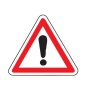 Ils permettront à la Région de proposer à la Commission permanente non seulement de réserver les crédits pour la mise en œuvre de l’initiative mais également d’attribuer les subventions. La feuille de mission pour un salarié existant ou fiche de poste pour un recrutementLes justificatifs de dépenses : devis ou factures un bulletin de salaire ou simulation Les statuts et les membres du Conseil d’administration (pour les associations)La preuve de l’existence légale de la structure (K-bis, déclaration en préfecture, le  numéro d’agrément jeunesse et sport pour les associations sportives…)Les comptes du dernier exercice pour les structures existantesUn RIB ou un RIP et n° SIRET Fiche de renseignement Ce dossier de candidature renseigné et signé doit être envoyé à l’adresse suivanteavosidcandidature@centrevaldeloire.frStructure Nom du contact Courriel Identification de la structure (Indiquer en toutes lettres et éviter les sigles) et préciser pour une association locale son objet social Nature de sa collaboration :Ex : met à disposition 0,2 ETP pour apporter une expertise technique
Ex : apporte une contribution financière
Ex : met à disposition des moyens matériels (salles,…)Préciser le niveau d’engagement à ce stade - engagé - premier contact pris - non contactéDESCRIPTIF DES DEPENSESMONTANTRECETTESMONTANTSalaires chargés pour le recrutement d’un 0,5 ETP Forfait 15 % Mise à disposition d’un 0,2 ETP Forfait 15 % Recours à une expertise technique Frais de communication : …………….€        ………. €……….€………..€     ………. €Ex : Région dans le cadre de A VOS ID Dont :   XX € au titre du Pays/ PETR/ Métropole / Agglomération  /Communauté de communes  XXX-  XX  € au titre du Pays/PETR/Métropole/ Agglomération /Communauté de communes ………€ (……%)…. €…….€Salaires chargés pour le recrutement d’un 0,5 ETP Forfait 15 % Mise à disposition d’un 0,2 ETP Forfait 15 % Recours à une expertise technique Frais de communication : …………….€        ………. €……….€………..€     ………. €EUROPE : LEADER …€ (….%)Salaires chargés pour le recrutement d’un 0,5 ETP Forfait 15 % Mise à disposition d’un 0,2 ETP Forfait 15 % Recours à une expertise technique Frais de communication : …………….€        ………. €……….€………..€     ………. €……………€ (….%)Salaires chargés pour le recrutement d’un 0,5 ETP Forfait 15 % Mise à disposition d’un 0,2 ETP Forfait 15 % Recours à une expertise technique Frais de communication : …………….€        ………. €……….€………..€     ………. €………….…€ (….%)Salaires chargés pour le recrutement d’un 0,5 ETP Forfait 15 % Mise à disposition d’un 0,2 ETP Forfait 15 % Recours à une expertise technique Frais de communication : …………….€        ………. €……….€………..€     ………. €Vente de XXXXX…€ (….%)Salaires chargés pour le recrutement d’un 0,5 ETP Forfait 15 % Mise à disposition d’un 0,2 ETP Forfait 15 % Recours à une expertise technique Frais de communication : …………….€        ………. €……….€………..€     ………. €Autofinancement …€ (….%)TOTAL……. €TOTAL ……€ (100 %)